Лична информацияПрофесионален опитОбразованиеЕзициУменияДопълнителни курсове & СертификатиДопълнителни препоръки:         -  от 2012 година   Член на „Мюзикаутор” България                                              от 2012 година Член на „Профон” България                                              от 2011 част от „Мюзик Клиник Рекърдс”Публикации:                                   - в.”Политика”  2007 год.                                                       Тема: Лична безопасност                                             - Конференция „Медии и Бизнес” 2013 год.                                            Тема: „Корпоративни воини”                                             - Конференция „10 години България в Нато” 2014                                            Тема:  “Днешните изисквания към Бизнес сигурността”                                                    - III Международна научна конференция „ТЕХНИКА. ТЕХНОЛОГИИ. ОБРАЗОВАНИЕ. СИГУРНОСТ” 2015 год.                                            Тема: „Triad: Reputation-Intellectual property-Staff”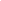 